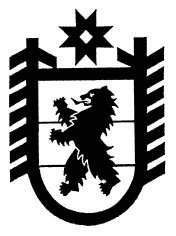 Республика КарелияСовет Эссойльского сельского поселенияXVI сессия III созываРЕШЕНИЕ № 42от 23 декабря 2014 годаО передаче осуществления части полномочий по решению вопросов местного значения и функций органов местного самоуправления Эссойльского сельского поселения органамместного самоуправления Пряжинского национального муниципального района на 2015 год	Совет Эссойльского сельского поселения III созываРЕШИЛ:Передать для исполнения на уровень Пряжинского национального муниципального района часть полномочий по решению вопросов местного значения и функций органов местного самоуправления Эссойльского сельского поселения согласно Приложению №1 к настоящему решению.Обнародовать настоящее решение.Главе Эссойльского сельского поселения заключить соглашения с Администрацией Пряжинского национального муниципального района на 2015 год о передаче полномочий.Глава Эссойльскогосельского поселения                                                                                А.И.Ореханов  Разослать: дело-1, Совет-1, АПМНР-1, ФО-1.                                                                                                Приложение	к решению XVI сессии СоветаЭссойльского сельского поселения	 от 23 декабря 2014 года № 42Перечень полномочий и функций, передаваемых органами местного самоуправления Эссойльского сельского поселения и принимаемых на исполнение органами местного самоуправления Пряжинского национального муниципального района в 2015 годуНаименование полномочия, функции1. В рамках реализации полномочия «составление и рассмотрение проекта бюджета поселения, утверждение и исполнение бюджета поселения, осуществление контроля за его исполнением, составление и утверждение отчета об исполнении бюджета поселения» передать на исполнение следующие функции:- составление проекта бюджета поселения;- исполнение бюджета поселения, осуществление контроля за его исполнением;- составление отчета об исполнении бюджета поселения.2. Организация размещения муниципальных заказов на поставки товаров, оказания услуг для муниципальных нужд.